JVIZ Osnovna šola Dobrepolje, podružnica KOMPOLJEVidem 801312 Videm - DobrepoljeIZBOR UČBENIKOV IN DELOVNIH ZVEZKOV, KI JIH ZA ŠOLSKO LETO 2019/2020 PREDLAGA STROKOVNI AKTIV1. RAZRED – 8 UČENCEV					                                                                       DELOVNI ZVEZKI SKUPAJ 34,003. RAZRED – 8 UČENCEV						                                                        DELOVNI ZVEZKI SKUPAJ 30,004. RAZRED – 10 UČENCEV						                                                        DELOVNI ZVEZKI SKUPAJ 56,00			5. RAZRED – 2 UČENCA			                                                                                                   DELOVNI ZVEZKI SKUPAJ 59,00nazivpredmetcena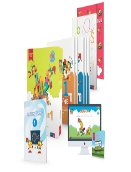 M. Kramarič, M. Kern, et al.: LILI IN BINE 1, KOMPLET A - samostojni delovni zvezki za slovenščino in matematiko z brezplačnima prilogama + 1. del delovnega zvezka za opismenjevanje + koda LILBI, založba ROKUS-KLETT, EAN: 3831075928008Učni kompleti Rokus - Klett34,00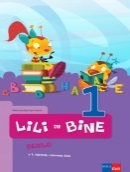 Prenovljeni učni načrtM. Kordigel Aberšek, I. Saksida: LILI IN BINE 1, berilo, založba ROKUS-KLETT, EAN: 9789612711030Slovenščina9,85Skupaj: 43,85nazivpredmetcena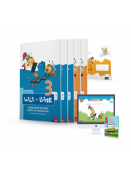 M. Kramarič, M. Kern, et al.: LILI IN BINE 3, KOMPLET C - samostojni delovni zvezki za slovenščino in matematiko  s prilogo za angleščino + koda LILBI, NOVO 2018, založba ROKUS-KLETT, EAN: 3831075928497Učni kompleti Rokus - Klett30,00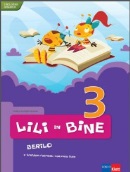 Prenovljeni učni načrtM. Kordigel, I. Saksida: LILI IN BINE 3, berilo, založba ROKUS-KLETT, EAN: 9789612712785Slovenščina13,85Skupaj: 43,85nazivpredmetcena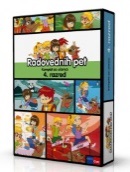 Več avtorjev: RADOVEDNIH PET 4, komplet samostojnih delovnih zvezkov za slovenščino, matematiko, družbo, naravoslovje in tehniko in glasbeno umetnost z brezplačnimi prilogami, založba ROKUS-KLETT, EAN: 3831075925243Učni kompleti Rokus - Klett56,00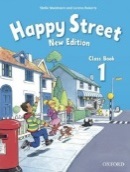 S. Maidment, L. Roberts: HAPPY STREET 1 NEW EDITION, učbenik za angleščino z dodatkom, založba MKT, EAN: 9780194730976ČE SE NISTE ODLOČILI ZA IZPOSOJO UČBENIKA V UČBENIŠKEM SKLADU, GA LAHKO KUPITEAngleščina20,50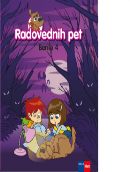 Prenovljeni učni načrtM. Blažič, G. Kos et al.: RADOVEDNIH PET 4, berilo, založba ROKUS-KLETT, EAN: 3831075925748Slovenščina14,00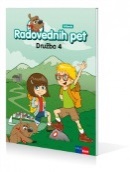 Prenovljeni učni načrtH. Verdev, J. M. Razpotnik: RADOVEDNIH PET 4, učbenik za družbo, založba ROKUS-KLETT, EAN: 9789612713300Družba14,50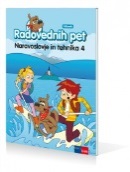 Prenovljeni učni načrtA. Štucin, M. Grašič Slevec, P. Mežnar: RADOVEDNIH PET 4, učbenik za naravoslovje in tehniko, založba ROKUS-KLETT, EAN: 9789612713201Naravoslovje in tehnika14,50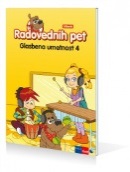 Prenovljeni učni načrtT. Mraz Novak, dr. J. Lango: RADOVEDNIH PET 4, učbenik za glasbeno umetnost, založba ROKUS-KLETT, EAN: 9789612713225Glasbena umetnost14,50Skupaj: 134,00nazivpredmetcena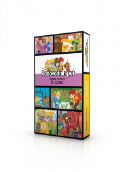 Več avtorjev: RADOVEDNIH PET 5, komplet samostojnih delovnih zvezkov za slovenščino, matematiko, družbo, naravoslovje in tehniko in glasbeno umetnost z brezplačnimi prilogami, založba ROKUS-KLETT, EAN: 3831075927346Učni kompleti Rokus - Klett59,00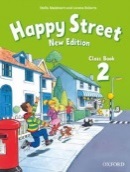 S. Maidment, L. Roberts: HAPPY STREET 2 NEW EDITION, učbenik za angleščino z dodatkom, založba MKT, EAN: 9780194730846ČE SE NISTE ODLOČILI ZA IZPOSOJO UČBENIKA V UČBENIŠKEM SKLADU, GA LAHKO KUPITEAngleščina20,50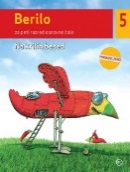 Prenovljeni učni načrtB. Golob, M. Kordigel Aberšek, I. Saksida: BERILO 5, NA KRILIH BESED, berilo za 5. razred, PRENOVA 2015, založba MKZ, EAN: 9789610135661Slovenščina17,90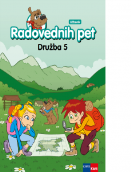 Prenovljeni učni načrtH. Verdev, J. M. Razpotnik: RADOVEDNIH PET 5, učbenik za družbo, založba ROKUS-KLETT, EAN: 3831075927025Družba14,50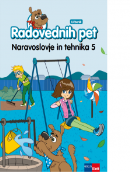 Prenovljeni učni načrtA. Štucin, M. Grašič Slevec, P. Mežnar: RADOVEDNIH PET 5, učbenik za naravoslovje in tehniko, založba ROKUS-KLETT, EAN: 3831075927032Naravoslovje in tehnika14,50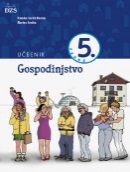 Prenovljeni učni načrtF. Lovšin Kozina: GOSPODINJSTVO 5, učbenik, založba DZS, EAN: 9789610200826Gospodinjstvo14,50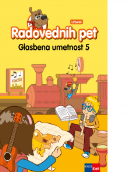 Prenovljeni učni načrtT. Mraz Novak, dr. J. Lango: RADOVEDNIH PET 5, učbenik za glasbeno umetnost, založba ROKUS-KLETT, EAN: 3831075927414Glasbena umetnost14,50Skupaj: 155,40